 АДМИНИСТРАЦИЯ 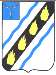 СОВЕТСКОГО МУНИЦИПАЛЬНОГО РАЙОНА  САРАТОВСКОЙ ОБЛАСТИ ПО С Т А Н О В Л Е Н И Е	 от  11.07.2014  №  704 р.п. Степное  внесении изменений в постановлениеадминистрации Советского муниципального района от 23.04.2014 № 390  Руководствуясь  Уставом  Советского  муниципального  района,  администрация  Советского муниципального района ПОСТАНОВЛЯЕТ:	   Внести  изменения  в  муниципальную  программу  «Проведение мероприятий  на  территории  Советского  муниципального  района  в  связи  с памятными событиями, знаменательными и юбилейными датами на 2014-2016 годы», утверждённую постановлением администрации муниципального района от 23.04.2014 № 390 согласно приложению.  Настоящее постановление вступает в силу после его официального опубликования. Глава  администрации   Советского муниципального  района                                                               С.В. Пименов Лёвушкина Ю.В.  37 71 Приложение к постановлению  администрации Советского муниципального района от  11.07.2014 № 704 Изменения, которые вносятся в муниципальную программу «Проведение мероприятий на территории Советского муниципального района в связи с памятными событиями, знаменательными и юбилейными датами на 2014-2016 годы», утверждённую постановлением администрации муниципального района от 23.04.2014 № 390  в пункте 7.1 раздела 7 подпункты 7,8 изложить в новой редакции:7 Организация общенародных отдел делопроизводства и средства 5,0 7,0 10,0 контроля администрации СМР; повышение праздников и местного ответственности и профессиональных праздниковбюджета отдел по молодежной политике,  течениефизкультуре и спорту  и материальной заинтересованности в 160,6 170,0 176,0 администрации СМР; результатах работы и источники отдел организационной  кадровой работыадминистрации СМР общественной жизни, расширение участия населения в жизни района 8 Организация и проведение отдел делопроизводства и средства май, июнь, 5,0 7,0 10,0 контроля администрации СМР; повышение мероприятий  по занесению местного сентябрь ответственности и кандидатур  на районную Доску почета, Степновскую Доску почета и вручение знака бюджета отдел по молодежной политике, физкультуре и спорту  и социальным вопросам другие материальной заинтересованности в результатах работы и 36,4 39,0 45,0 общественной жизни Советского МР» отдел  организационной и кадровой работы. Верно: Начальник отдела делопроизводства и контроля                                                                                        Н.В. Черникова другие                года социальным вопросам «Почетный гражданин             источники администрации СМР; 